Звітстаршого викладача Винограденко Е.В. про виконання навчального навантаження з 01.04.21 по 30.04.21 рокуДодаток :Скріншот  № 1   Завдання  на  заняття  з  дисципліни  СЗіВП  Т 15.3 (921 взвод)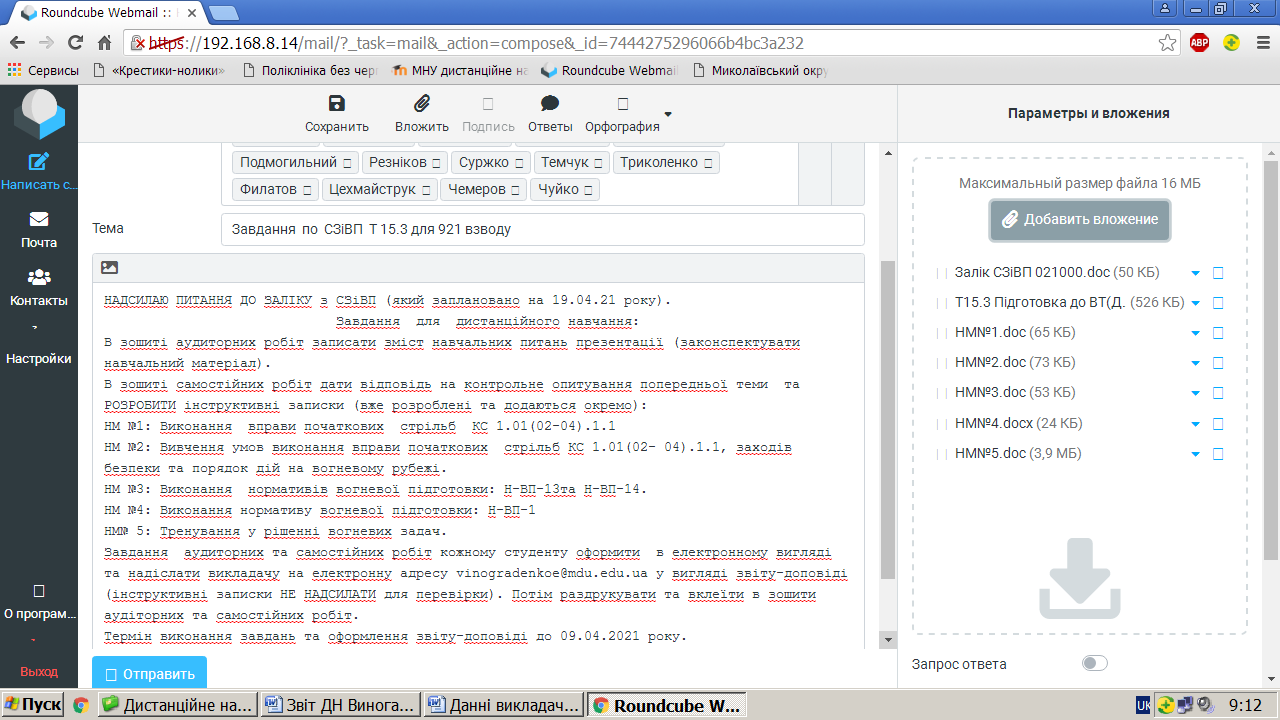 Скріншот  №  2  Завдання  на  заняття  з  дисципліни  СЗіВП  Т 7.9 (041 взвод)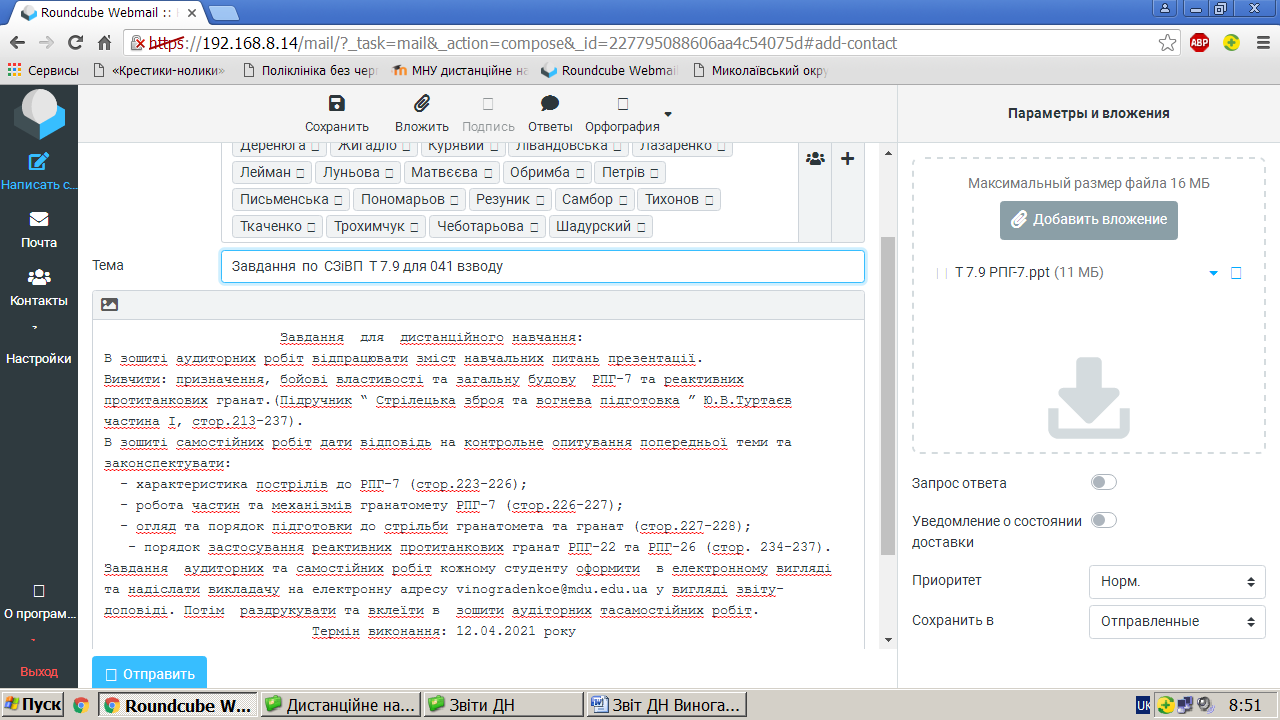 Скріншот  №3    Завдання  на  заняття  з  дисципліни  СЗіВП  Т 12.3 (941 взвод)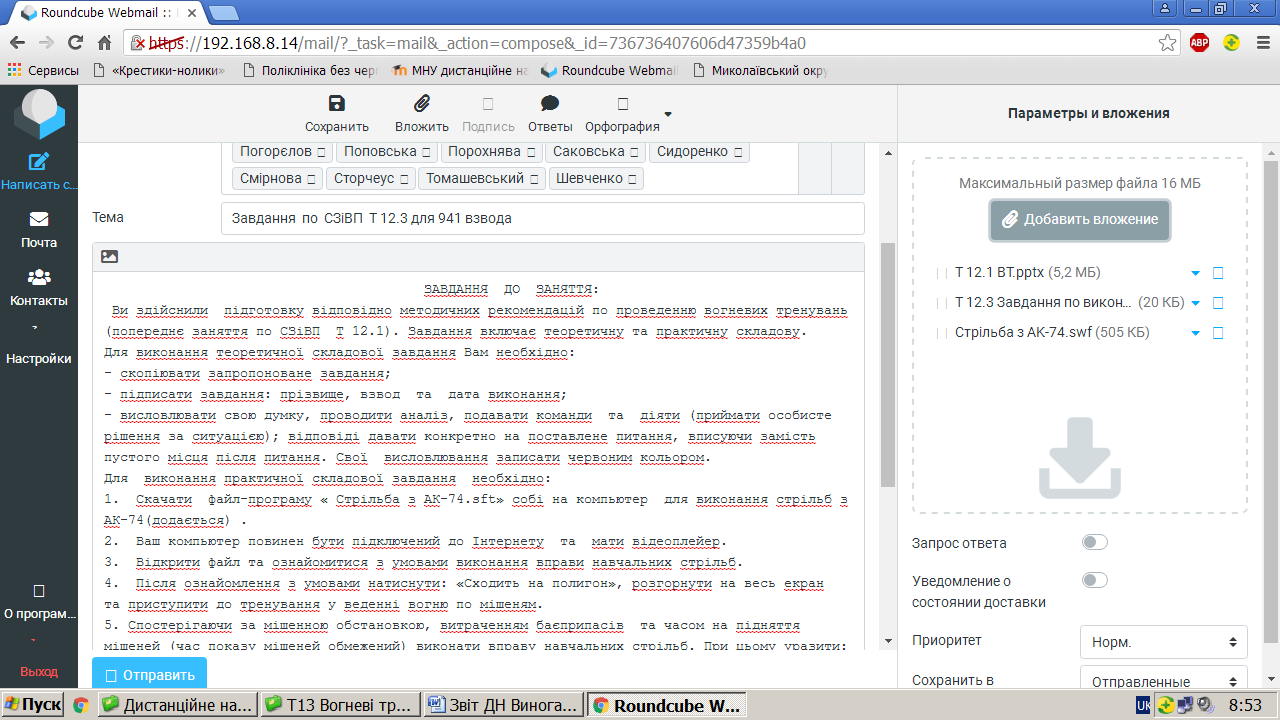 Скріншот  №  4  Завдання  на  заняття  з  дисципліни  СЗіВП  Т 15.5 (921 взвод)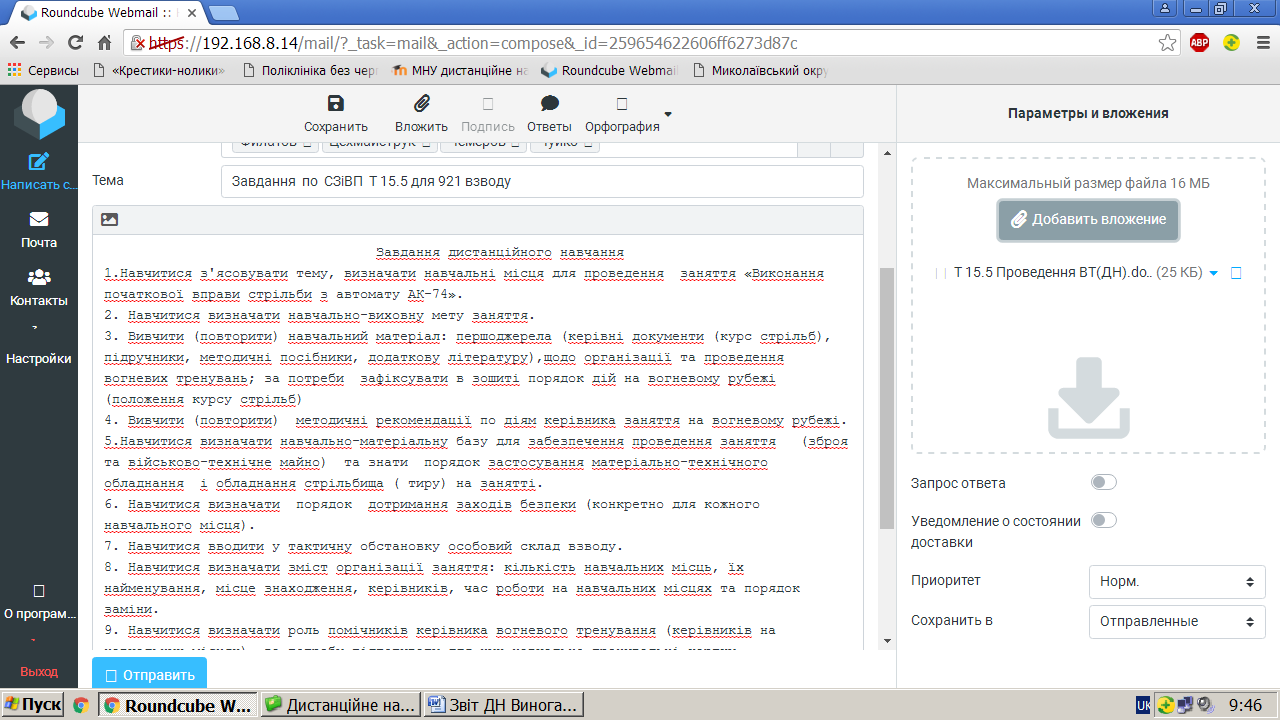 Скріншот  №  5  Завдання  на  заняття  з  дисципліни  СЗіВП  Т 8.1 (041 взвод)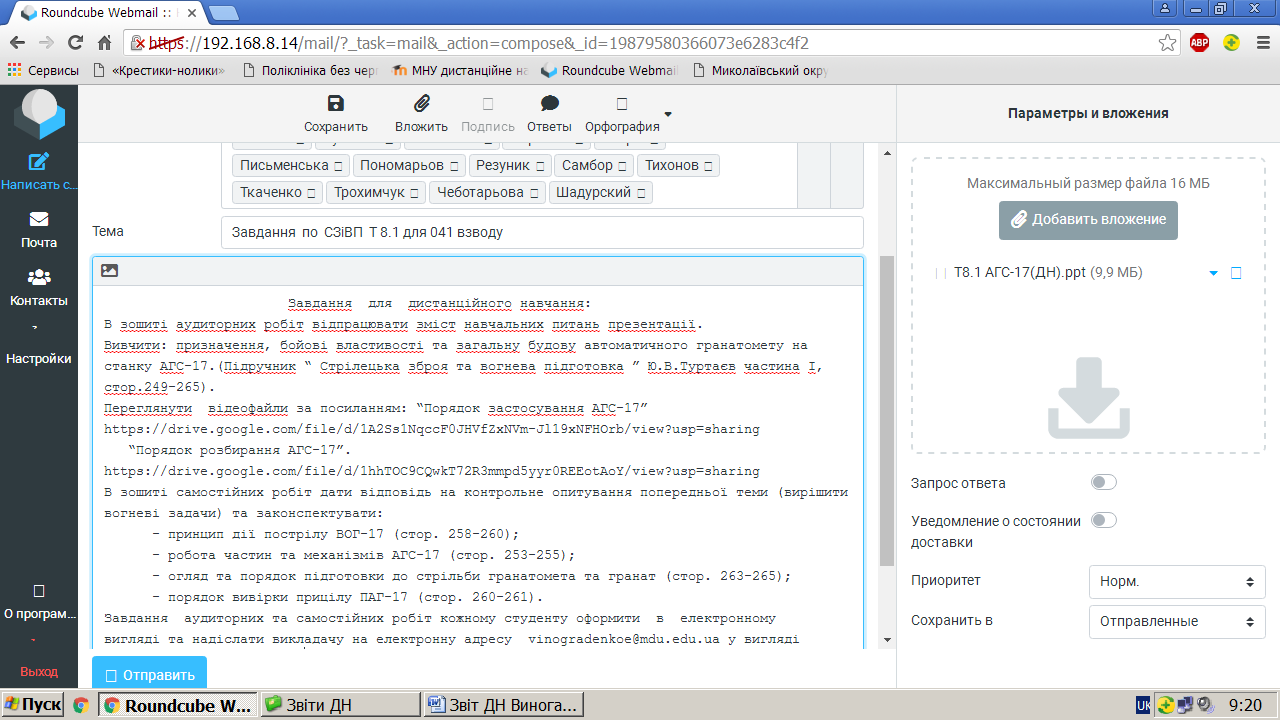 Скріншот  № 6   Завдання  на  заняття  з  дисципліни  СЗіВП  Т 12.5 (941 взвод)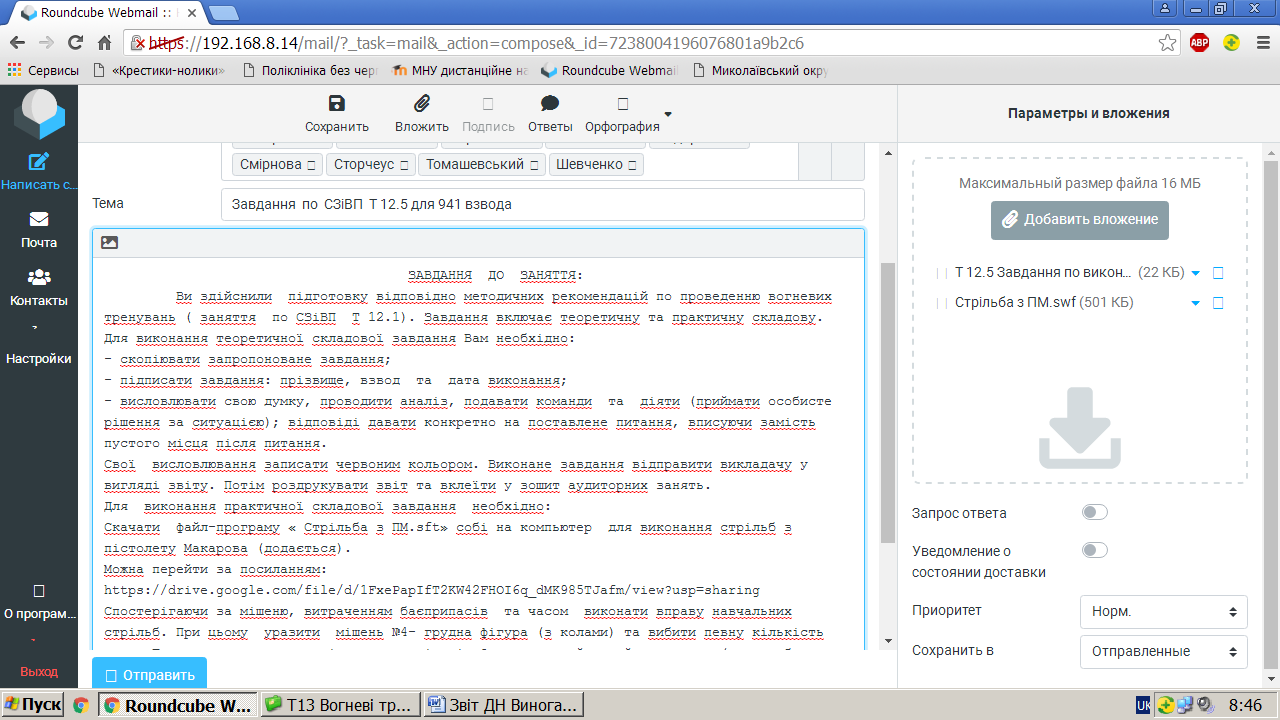 Скріншот  №  7  Завдання  на  залік  з  дисципліни  СЗіВП  (921 взвод)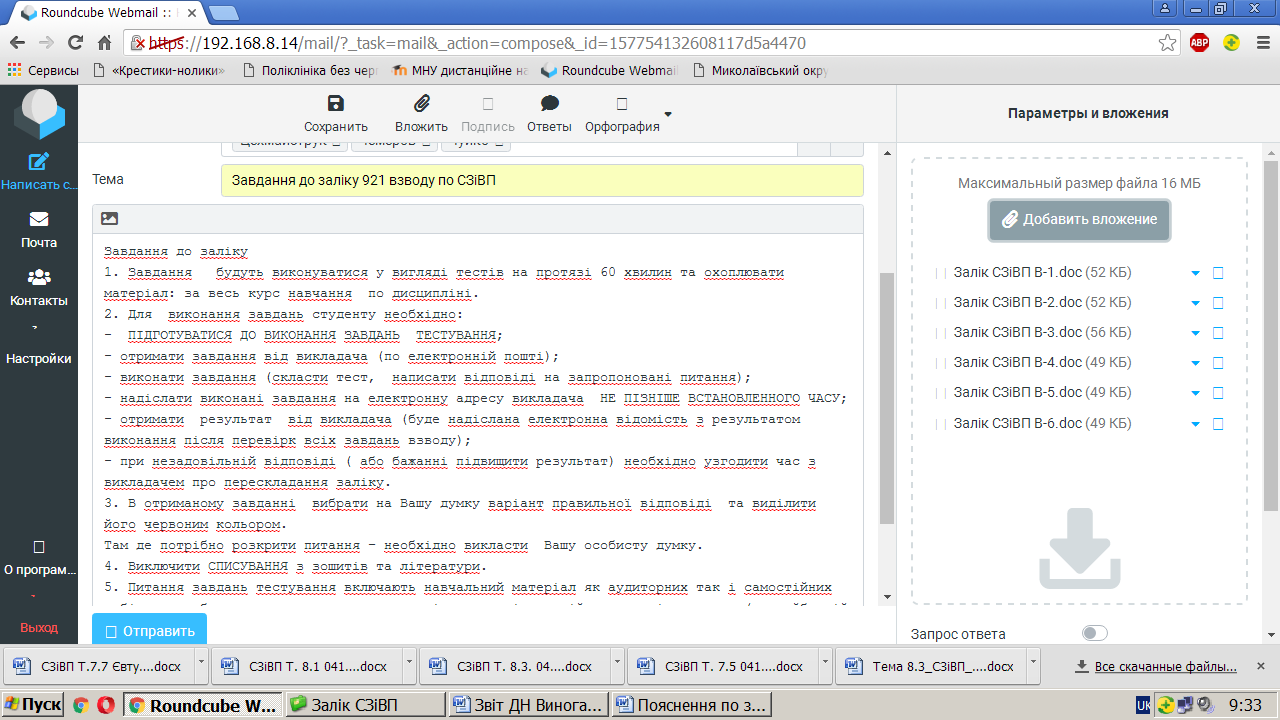 Скріншот  № 8   Завдання  на  заняття  з  дисципліни  СЗіВП  Т 8.3 (041 взвод)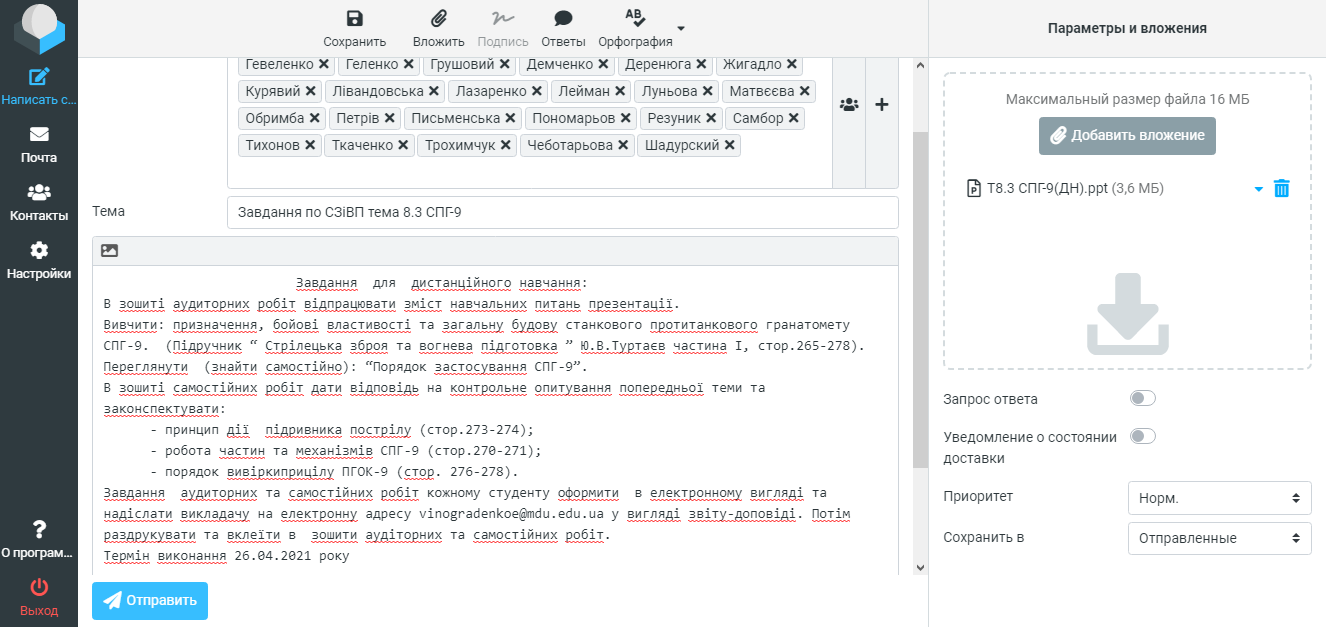 Скріншот  №  9  Завдання  на  залік  з  дисципліни  СЗіВП  (941 взвод)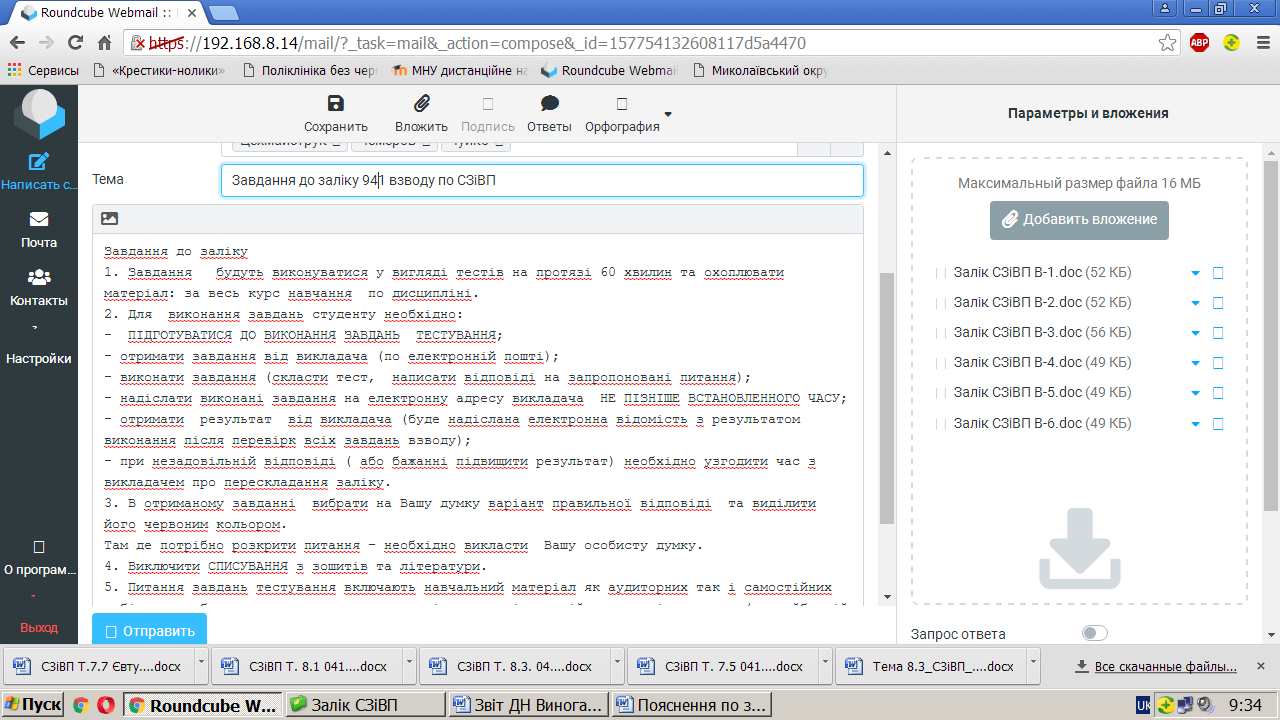 Скріншот  №  10  Завдання  на  МКР  з  дисципліни  СЗіВП  (041 взвод)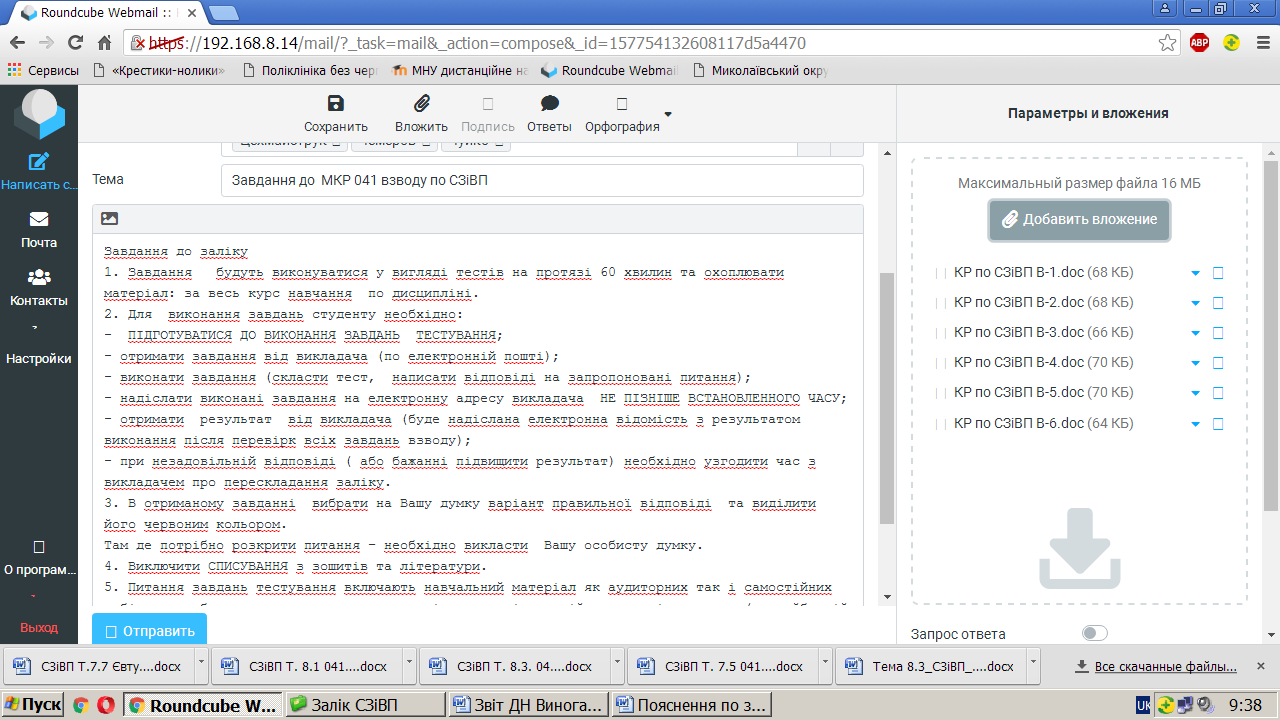 Скріншот  №  11  Завдання  на  заняття  з  дисципліни  Тактика  Т 7.3 (941 взвод)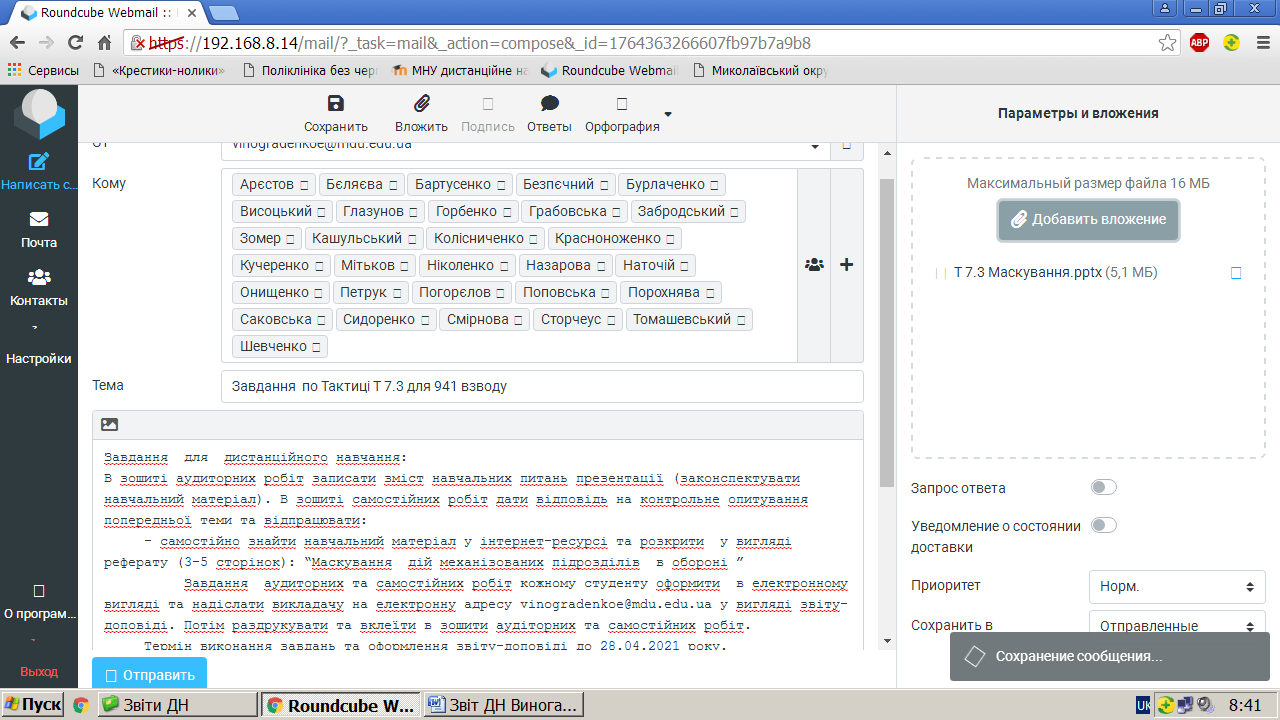 Скріншот  №  12  Завдання  на  заняття  з  дисципліни  Тактика  Т 8.1 (941 взвод)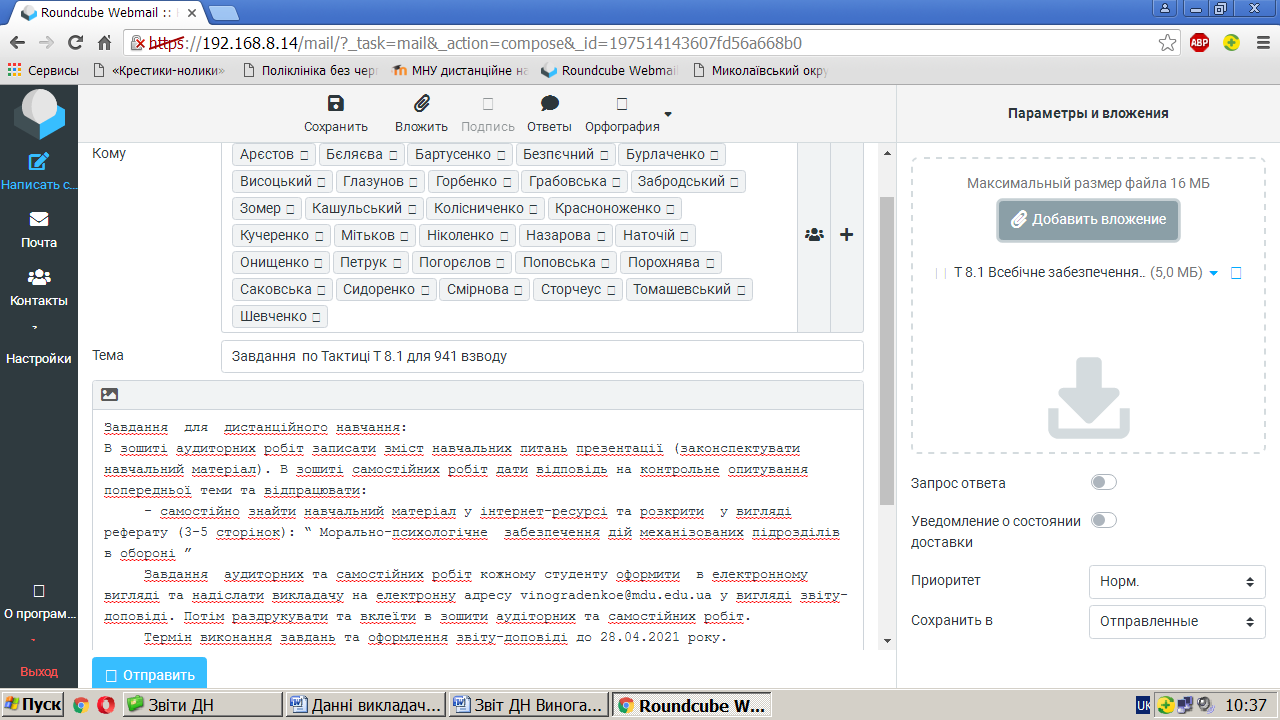 Скріншот  №  13  Завдання  на  залік  з  дисципліни  Тактика (941 взвод)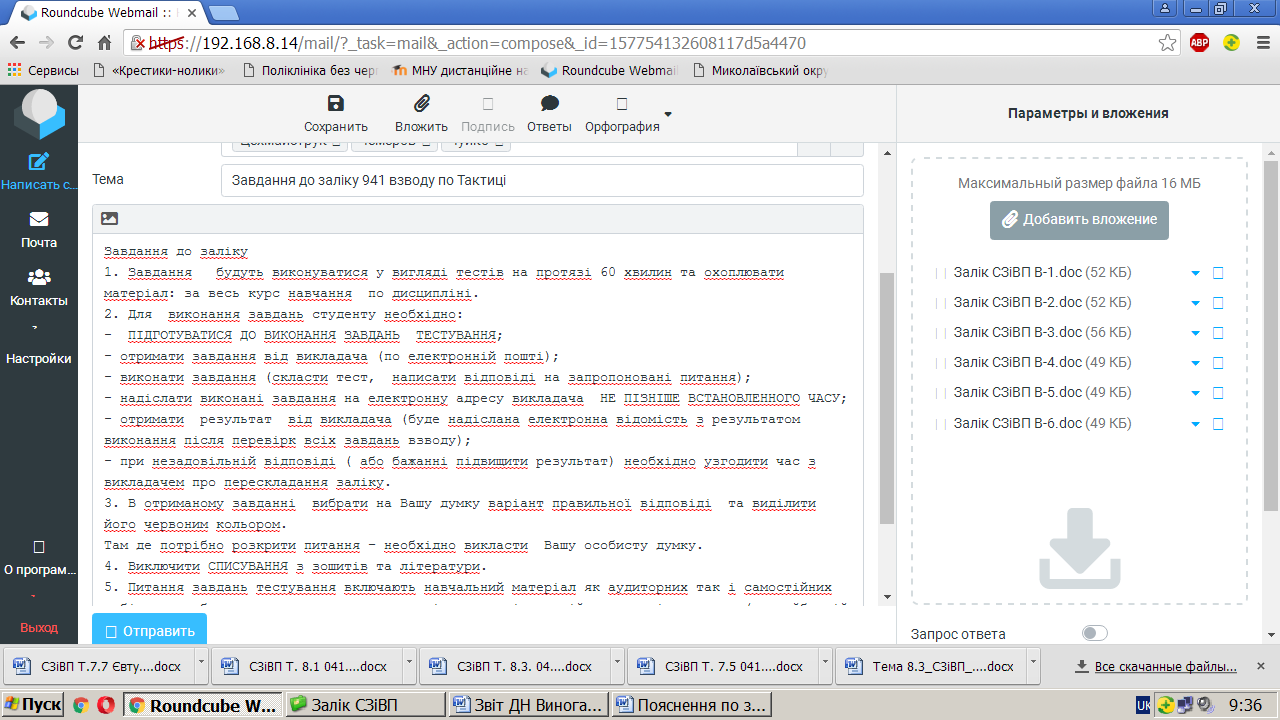 ВикладачНазва  дисциплін№ групаЛекціїЛекціїЛекціїПрактичніПрактичніПрактичніВикладачНазва  дисциплін№ групаЗапланованоВиконанододатокЗапланованоВиконаноДодатокВинограденко Е.В.1. Стрілецька зброя  і вогнева підготовка921Т 15.3  02.04.21 початок в 11:30Скріншот № 1Винограденко Е.В.1. Стрілецька зброя  і вогнева підготовка041Т 7.9  05.04.21 початок в 13:00Скріншот № 2Винограденко Е.В.1. Стрілецька зброя  і вогнева підготовка941Т 12.3  07.04.21 початок в 08:30Скріншот № 3Винограденко Е.В.1. Стрілецька зброя  і вогнева підготовка921Т 15.5  09.04.21 початок в 11:30Скріншот № 4Винограденко Е.В.1. Стрілецька зброя  і вогнева підготовка041Т 8.1  12.04.21 початок в 11:30Скріншот № 5Винограденко Е.В.1. Стрілецька зброя  і вогнева підготовка941Т 12.5  14.04.21 початок в 08:30Скріншот № 6Винограденко Е.В.1. Стрілецька зброя  і вогнева підготовка921Залік  16.04.21 початок в 08:30Скріншот № 7Винограденко Е.В.1. Стрілецька зброя  і вогнева підготовка041Т 8.3  19.04.21 початок в 10:00Скріншот №8Винограденко Е.В.1. Стрілецька зброя  і вогнева підготовка941Залік  21.04.21 початок в 08:30Скріншот № 9Винограденко Е.В.1. Стрілецька зброя  і вогнева підготовка041МКР 26.04.21 початок в 08:30Скріншот № 10Винограденко Е.В.2. Тактика941Т 7.3  21.04.21 початок в 08:30Скріншот № 11Винограденко Е.В.2. Тактика941Т 8.1  21.04.21 початок в 10:00Скріншот № 12Винограденко Е.В.2. Тактика941Залік  28.04.21 початок в 08:30Скріншот №13